Станом на 01,01,2019р.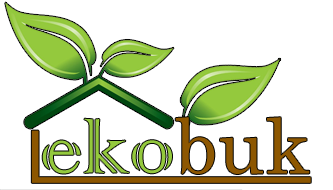 http://www.ekobuk.com.ua/http://www.ekobuk.com.ua/	є також великий вибір полотен..№Назва продукціїЦіна БУКЦіна БУКТ1             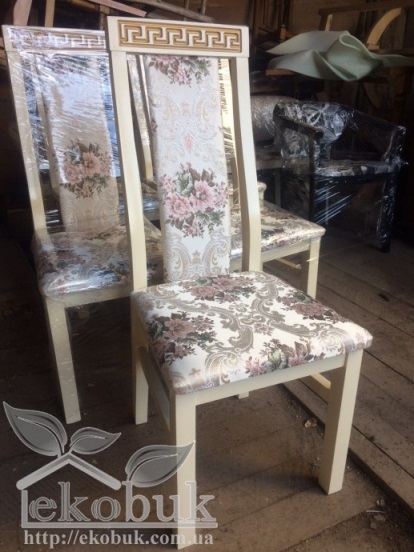 1300,00900,00Т13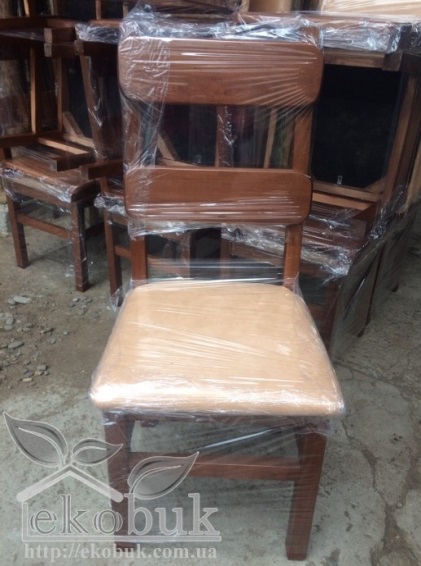 Т2        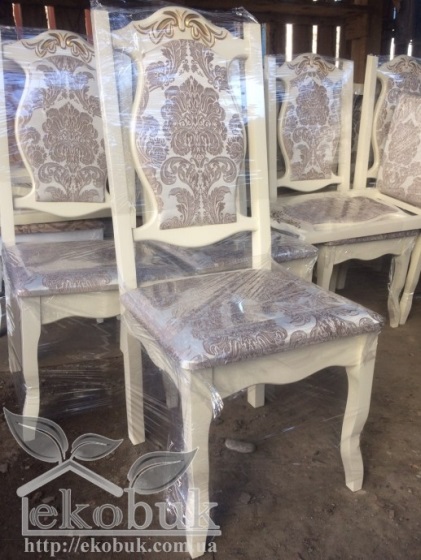 1350,001200,00Т14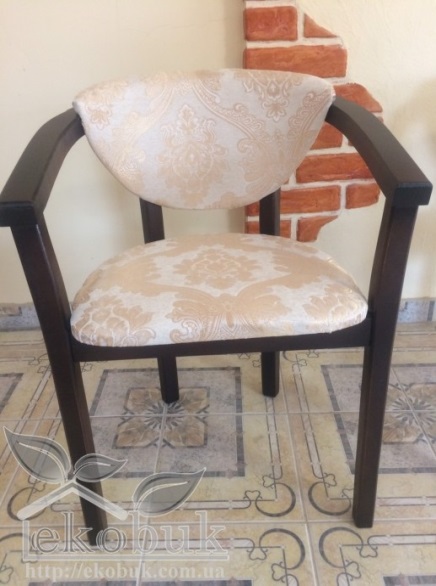 Т3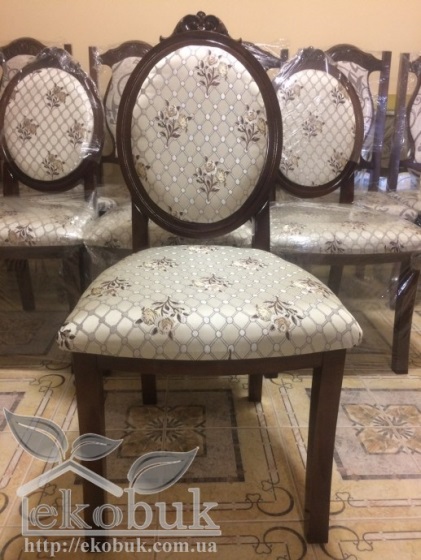 1950,001400,00Т15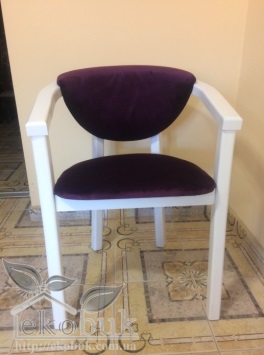 Т4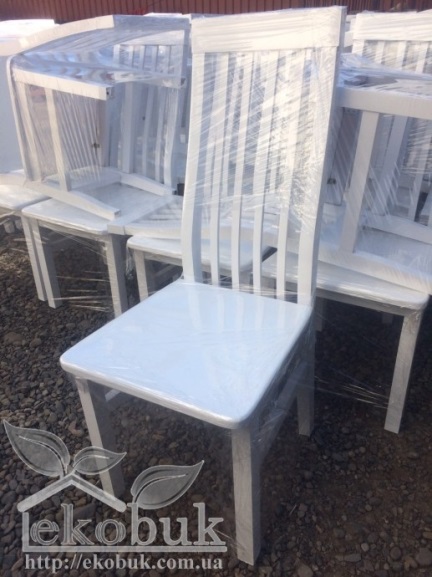 1100,001300,00Т16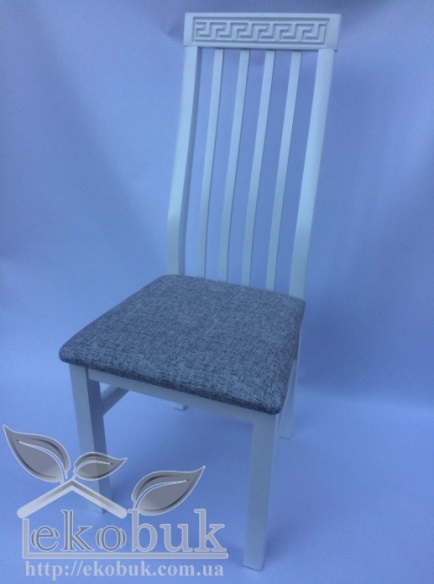 Т5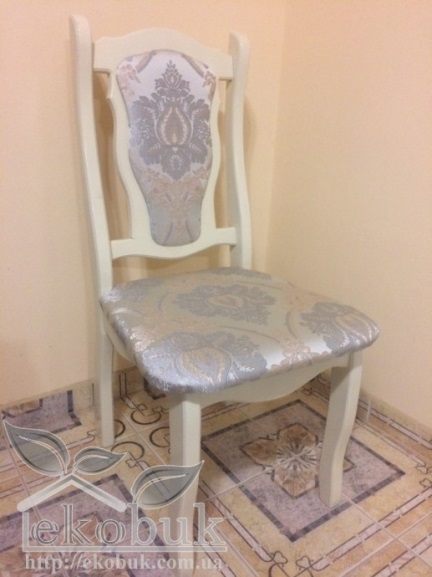 1600,001150,00Т17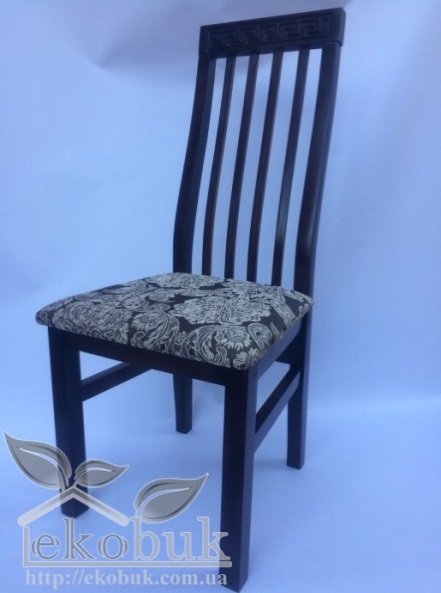 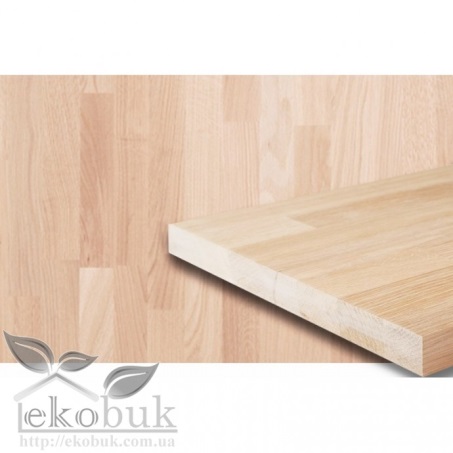 Т6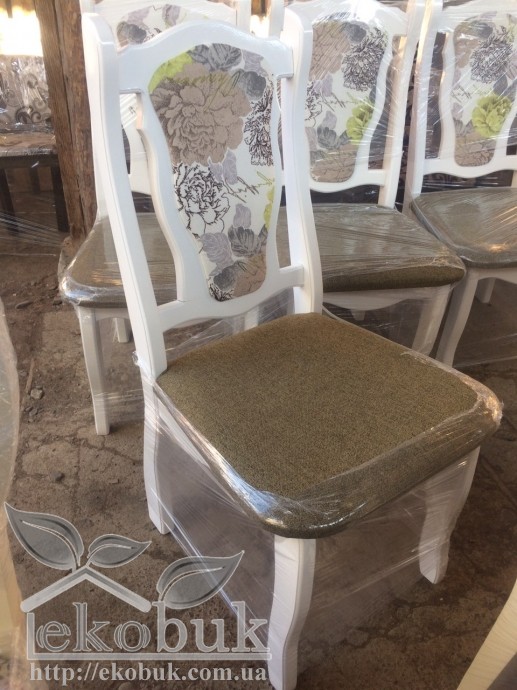 1400.001100.00Т18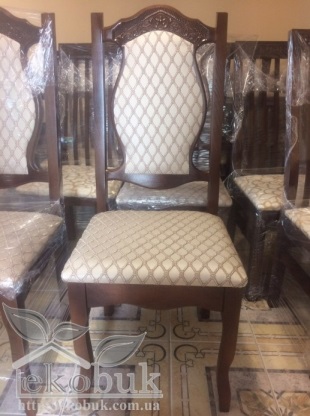 Т6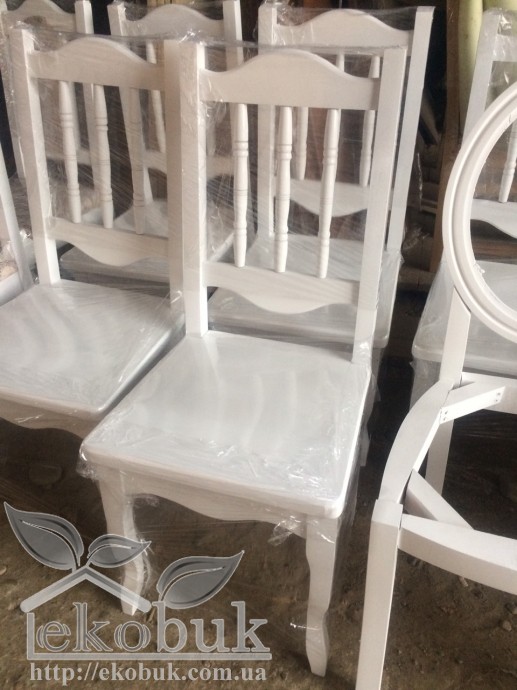 900.001250.00Т19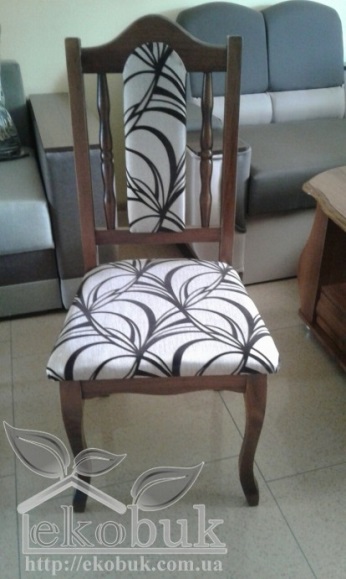 Т7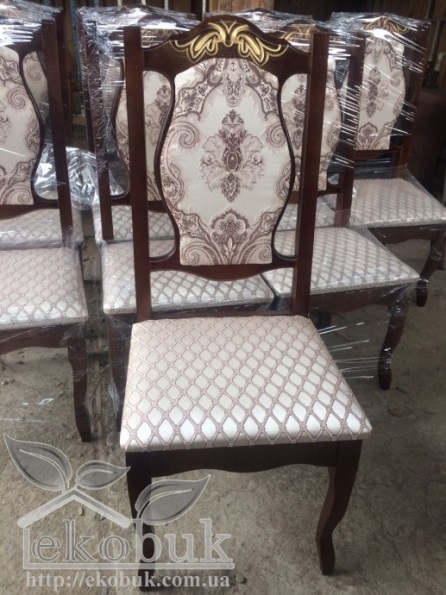 1300,00950,00Т20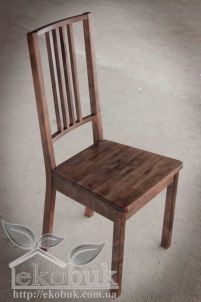 Т8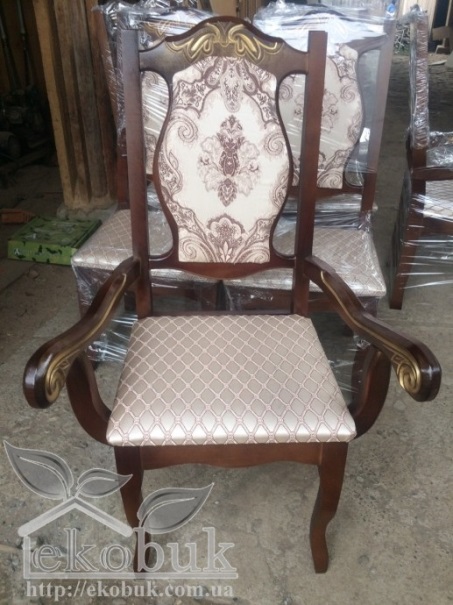 1650,001500,00Т21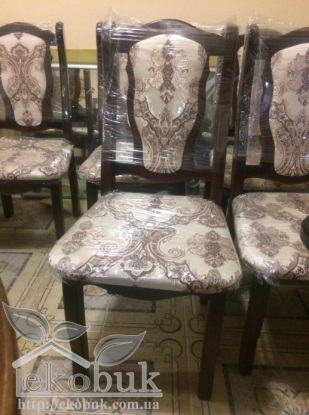 Т9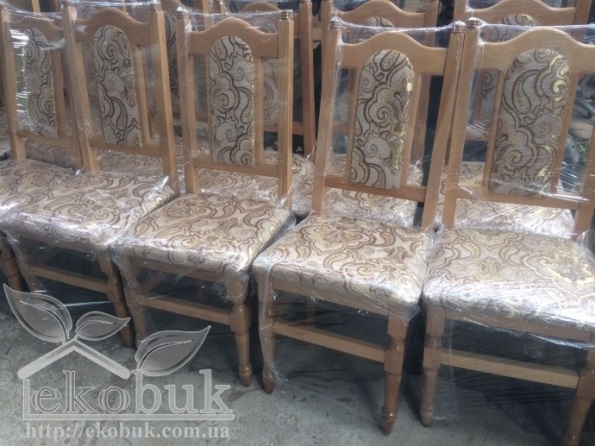 650,001100,00Т22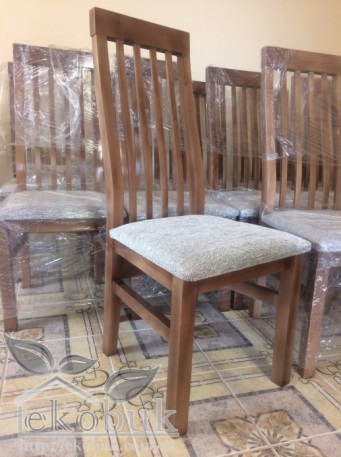 Т10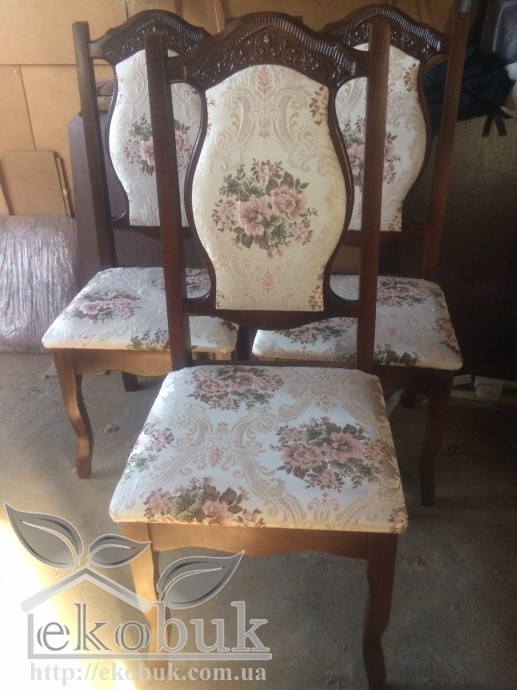 1250,002300,00Т23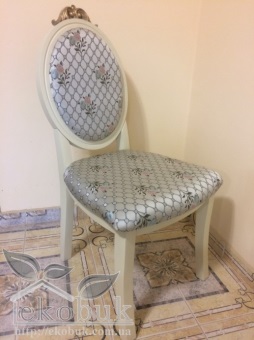 Т11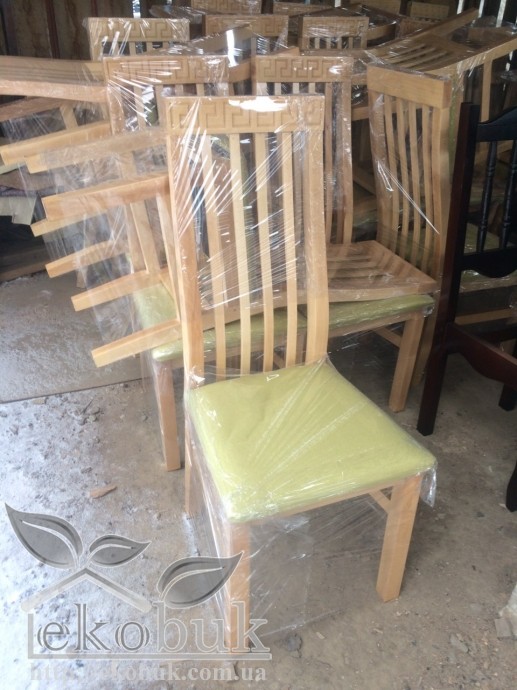 1100,002500,00Т24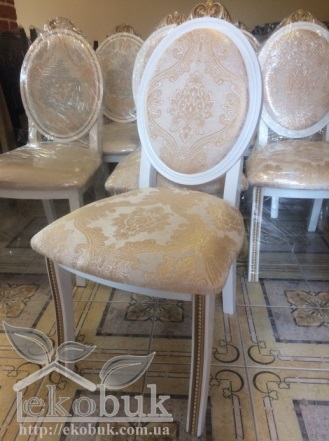 Т12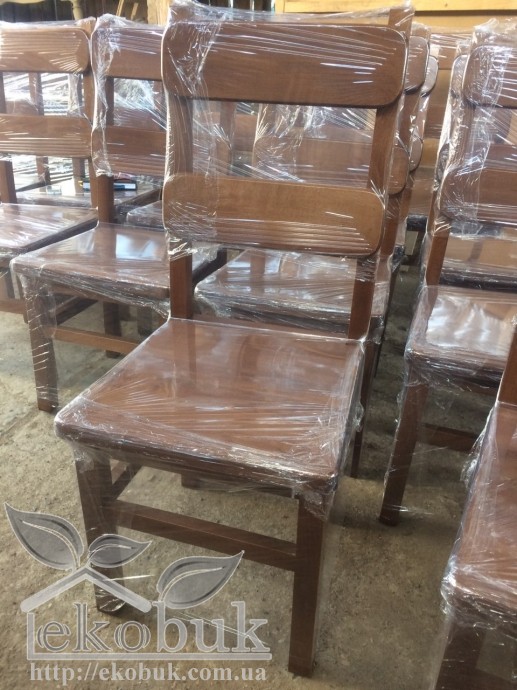 900,001200,00Т25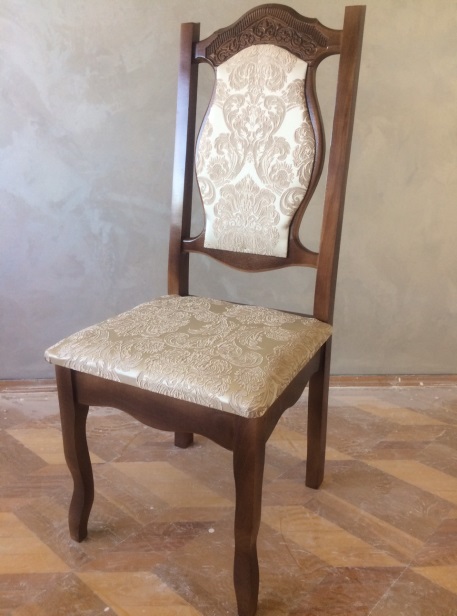 Т26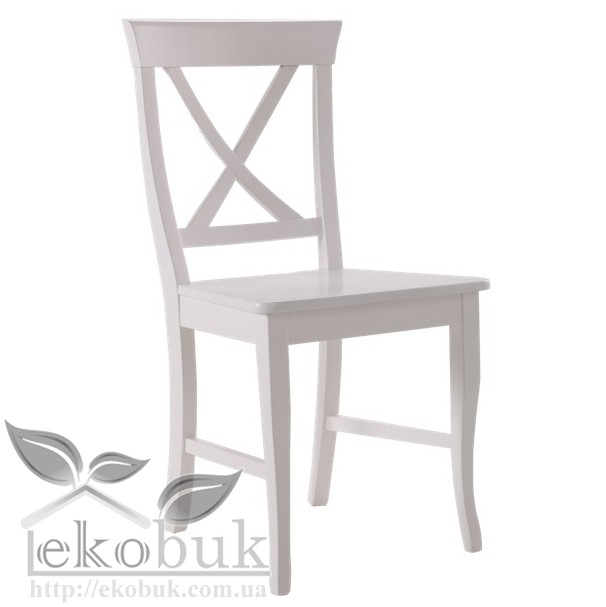 2500,002800,00Т27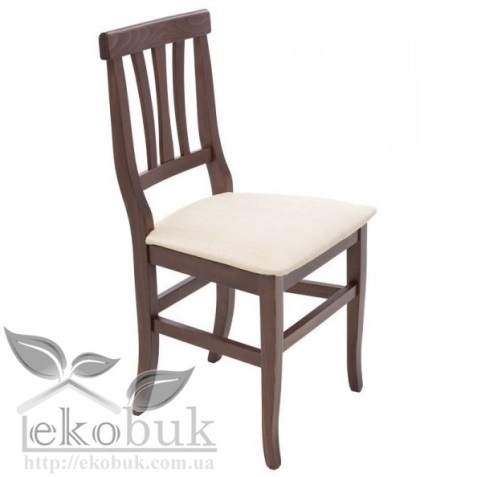 Т28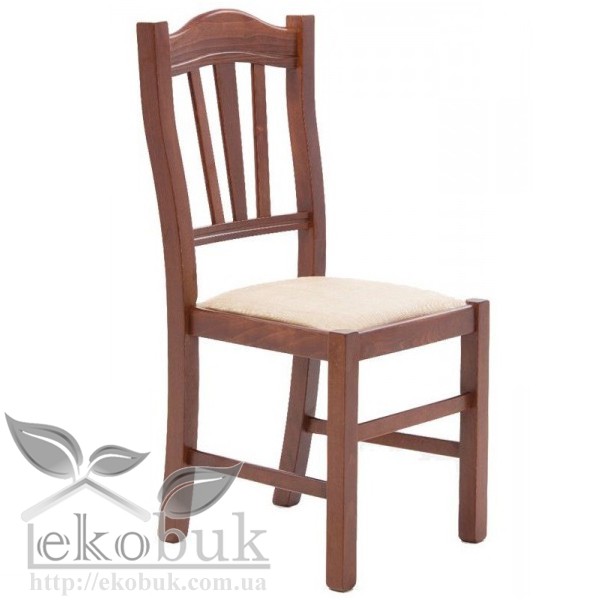 3200,003000,00Т29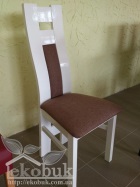 Т30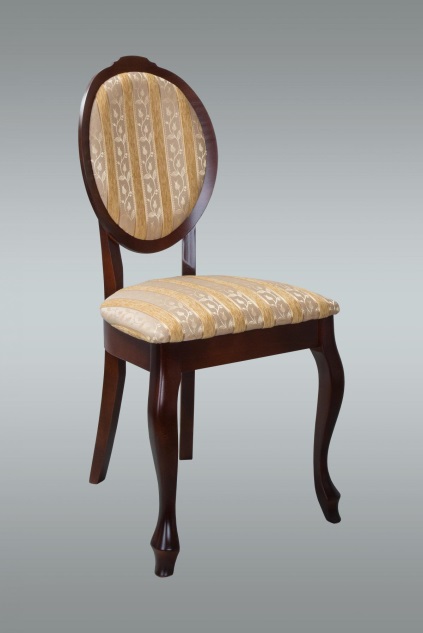 3800,003800,00Т31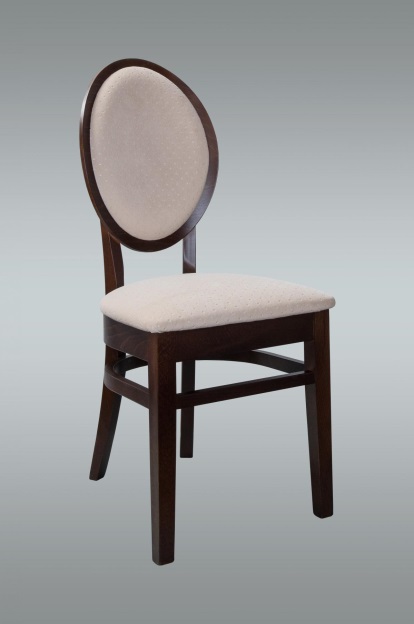 Т32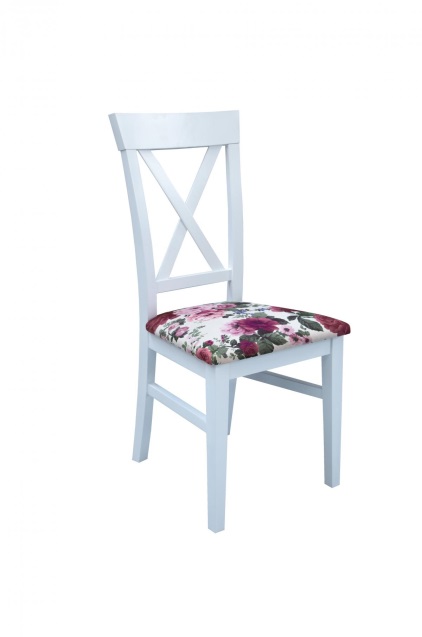 2800,003100,00Т33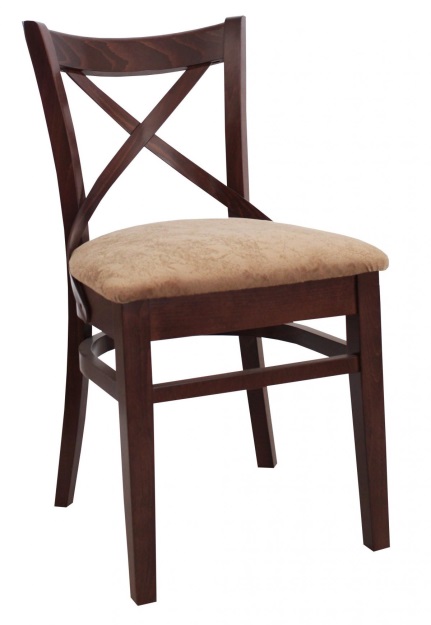 Т34 кожа ЕКСКЛЮЗИВ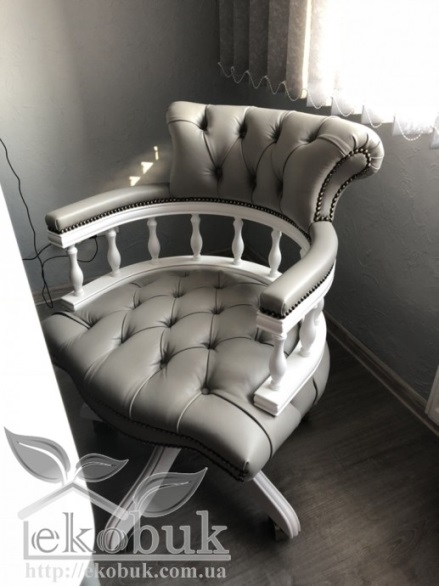 1300 $1300 $Т35 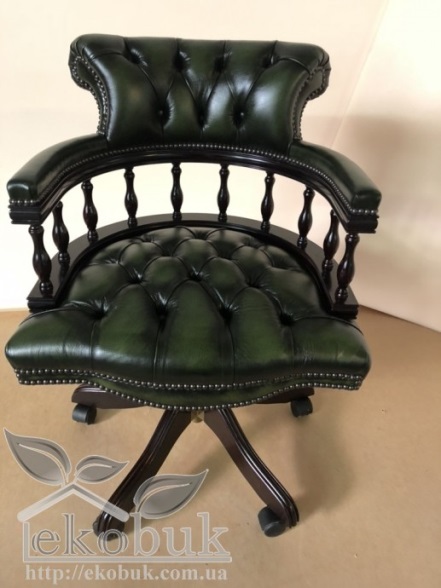 кожаТ36 кожа ЕКСКЛЮЗИВ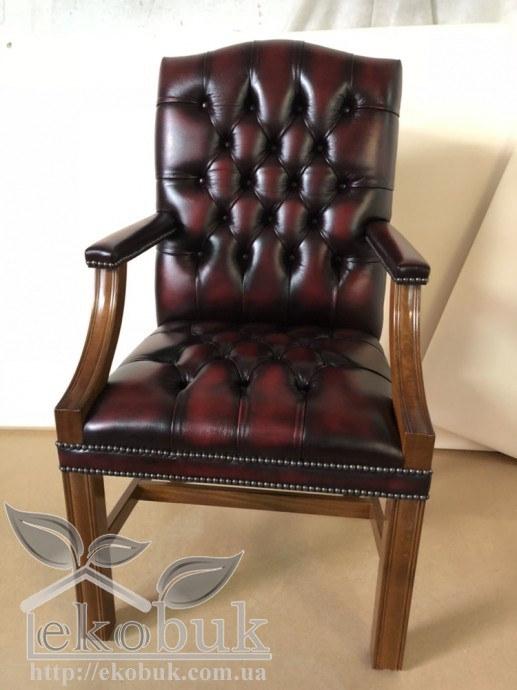 1250 $1250 $Т37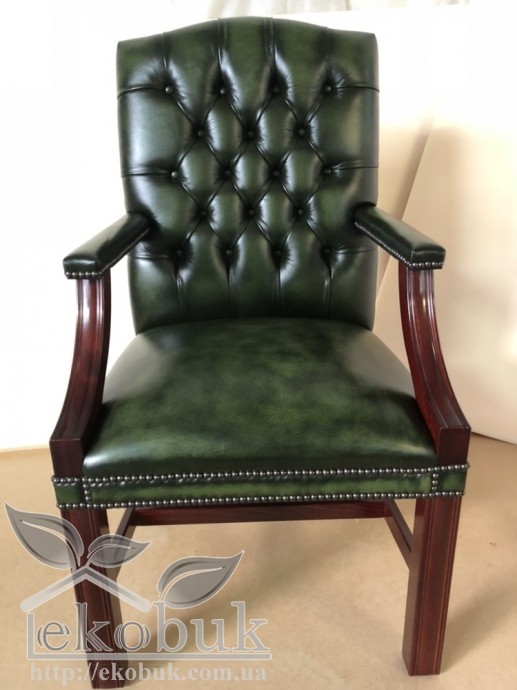 кожаТ38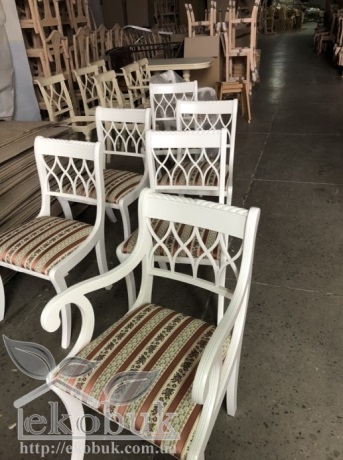 4500.004500.00Т39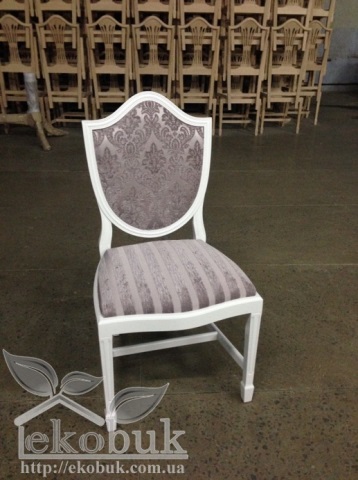 Т40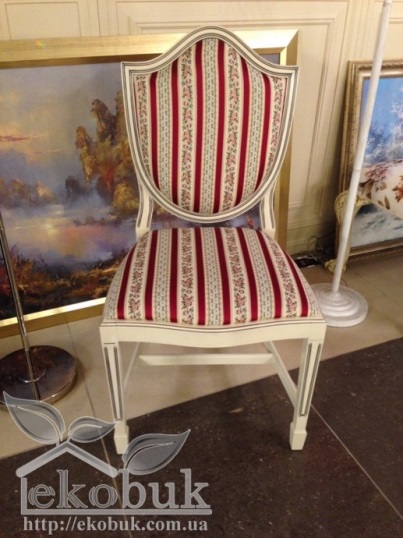 250 $2000 $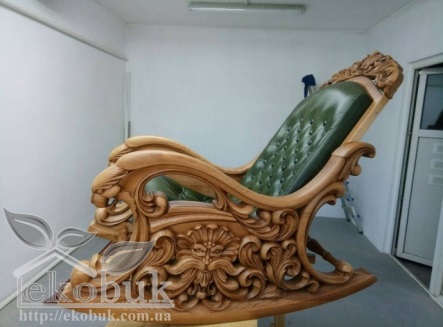 Т41ЕКС